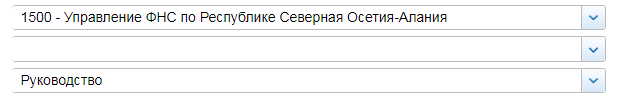 СВЕДЕНИЯ О ДОХОДАХ, ОБ ИМУЩЕСТВЕ И ОБЯЗАТЕЛЬСТВАХ ИМУЩЕСТВЕННОГО ХАРАКТЕРА ГОСУДАРСТВЕННЫХ ГРАЖДАНСКИХ СЛУЖАЩИХ ФНС РОССИИ, А ТАКЖЕ СВЕДЕНИЯ О ДОХОДАХ, ОБ ИМУЩЕСТВЕ И ОБЯЗАТЕЛЬСТВАХ ИМУЩЕСТВЕННОГО ХАРАКТЕРА ИХ СУПРУГОВ И НЕСОВЕРШЕННОЛЕТНИХ ДЕТЕЙ ЗА ПЕРИОД С 1 ЯНВАРЯ 2018© 2005-2019 ФНС России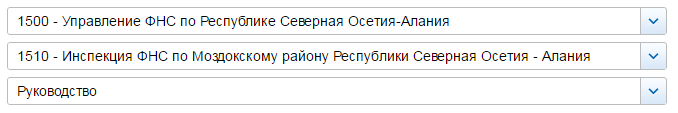 СВЕДЕНИЯ О ДОХОДАХ, ОБ ИМУЩЕСТВЕ И ОБЯЗАТЕЛЬСТВАХ ИМУЩЕСТВЕННОГО ХАРАКТЕРА ГОСУДАРСТВЕННЫХ ГРАЖДАНСКИХ СЛУЖАЩИХ ФНС РОССИИ, А ТАКЖЕ СВЕДЕНИЯ О ДОХОДАХ, ОБ ИМУЩЕСТВЕ И ОБЯЗАТЕЛЬСТВАХ ИМУЩЕСТВЕННОГО ХАРАКТЕРА ИХ СУПРУГОВ И НЕСОВЕРШЕННОЛЕТНИХ ДЕТЕЙ ЗА ПЕРИОД С 1 ЯНВАРЯ 2018© 2005-2019 ФНС России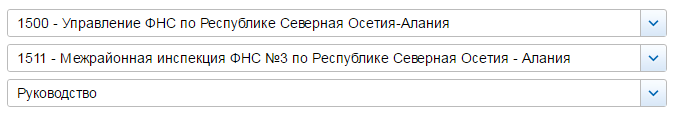 СВЕДЕНИЯ О ДОХОДАХ, ОБ ИМУЩЕСТВЕ И ОБЯЗАТЕЛЬСТВАХ ИМУЩЕСТВЕННОГО ХАРАКТЕРА ГОСУДАРСТВЕННЫХ ГРАЖДАНСКИХ СЛУЖАЩИХ ФНС РОССИИ, А ТАКЖЕ СВЕДЕНИЯ О ДОХОДАХ, ОБ ИМУЩЕСТВЕ И ОБЯЗАТЕЛЬСТВАХ ИМУЩЕСТВЕННОГО ХАРАКТЕРА ИХ СУПРУГОВ И НЕСОВЕРШЕННОЛЕТНИХ ДЕТЕЙ ЗА ПЕРИОД С 1 ЯНВАРЯ 2018© 2005-2019 ФНС России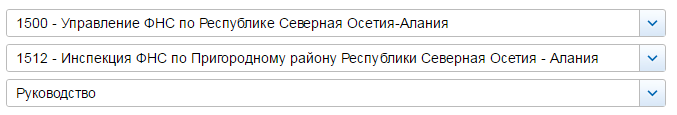 СВЕДЕНИЯ О ДОХОДАХ, ОБ ИМУЩЕСТВЕ И ОБЯЗАТЕЛЬСТВАХ ИМУЩЕСТВЕННОГО ХАРАКТЕРА ГОСУДАРСТВЕННЫХ ГРАЖДАНСКИХ СЛУЖАЩИХ ФНС РОССИИ ЗА ПЕРИОД С 1 ЯНВАРЯ 2018© 2005-2019 ФНС России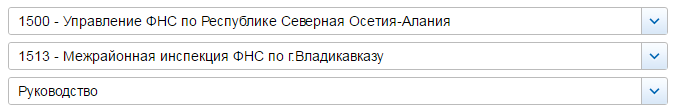 СВЕДЕНИЯ О ДОХОДАХ, ОБ ИМУЩЕСТВЕ И ОБЯЗАТЕЛЬСТВАХ ИМУЩЕСТВЕННОГО ХАРАКТЕРА ГОСУДАРСТВЕННЫХ ГРАЖДАНСКИХ СЛУЖАЩИХ ФНС РОССИИ, А ТАКЖЕ СВЕДЕНИЯ О ДОХОДАХ, ОБ ИМУЩЕСТВЕ И ОБЯЗАТЕЛЬСТВАХ ИМУЩЕСТВЕННОГО ХАРАКТЕРА ИХ СУПРУГОВ И НЕСОВЕРШЕННОЛЕТНИХ ДЕТЕЙ ЗА ПЕРИОД С 1 ЯНВАРЯ 2018© 2005-2019 ФНС России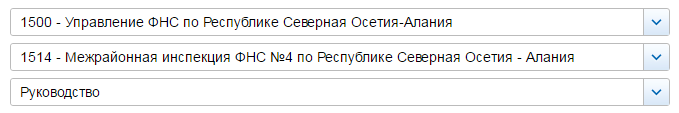 СВЕДЕНИЯ О ДОХОДАХ, ОБ ИМУЩЕСТВЕ И ОБЯЗАТЕЛЬСТВАХ ИМУЩЕСТВЕННОГО ХАРАКТЕРА ГОСУДАРСТВЕННЫХ ГРАЖДАНСКИХ СЛУЖАЩИХ ФНС РОССИИ, А ТАКЖЕ СВЕДЕНИЯ О ДОХОДАХ, ОБ ИМУЩЕСТВЕ И ОБЯЗАТЕЛЬСТВАХ ИМУЩЕСТВЕННОГО ХАРАКТЕРА ИХ СУПРУГОВ И НЕСОВЕРШЕННОЛЕТНИХ ДЕТЕЙ ЗА ПЕРИОД С 1 ЯНВАРЯ 2018© 2005-2019 ФНС России№ п/пФамилия и инициалы лица, чьи сведения размещаютсяДолжностьОбъекты недвижимости, находящиеся в собственностиОбъекты недвижимости, находящиеся в собственностиОбъекты недвижимости, находящиеся в собственностиОбъекты недвижимости, находящиеся в собственностиОбъекты недвижимости, находящиеся в пользованииОбъекты недвижимости, находящиеся в пользованииОбъекты недвижимости, находящиеся в пользованииТранспортные средстваТранспортные средстваДекларированный годовой доход (руб.)Сведения об источниках получения средствСведения об источниках получения средств№ п/пФамилия и инициалы лица, чьи сведения размещаютсяДолжностьвид объектавид собственностиплощадь (кв.м)страна расположениявид объектаплощадь (кв.м)страна расположениявидмаркаДекларированный годовой доход (руб.)вид приобретенного имуществаисточники1Таймазов Тимур БорисовичРуководительжилой дом280РФ1802828.73земельный участок2500РФсупругаквартираИндивидуальная48.3РФжилой дом280РФ0земельный участок2500РФ2Хортиев Заурбек АртемовичЗаместитель руководителяквартираИндивидуальная88.2РФжилой дом94.3РФавтомобиль легковойЛАДА, модель: 111960784808.84земельный участок280РФсупругажилой дом94.3РФ106464.72земельный участок280РФнесовершеннолетний ребёнокжилой дом94.3РФ0земельный участок280РФ№ п/пФамилия и инициалы лица, чьи сведения размещаютсяДолжностьОбъекты недвижимости, находящиеся в собственностиОбъекты недвижимости, находящиеся в собственностиОбъекты недвижимости, находящиеся в собственностиОбъекты недвижимости, находящиеся в собственностиОбъекты недвижимости, находящиеся в пользованииОбъекты недвижимости, находящиеся в пользованииОбъекты недвижимости, находящиеся в пользованииТранспортные средстваТранспортные средстваДекларированный годовой доход (руб.)Сведения об источниках получения средствСведения об источниках получения средств№ п/пФамилия и инициалы лица, чьи сведения размещаютсяДолжностьвид объектавид собственностиплощадь (кв.м)страна расположениявид объектаплощадь (кв.м)страна расположениявидмаркаДекларированный годовой доход (руб.)вид приобретенного имуществаисточники1Елканов Алан ЭльбрусовичНачальникквартира48РФавтомобиль легковойВАЗ 21011089339.32несовершеннолетний ребёнокквартира48РФ0супругажилой домИндивидуальная267.7РФ299183.41квартираОбщая долевая48РФземельный участокИндивидуальная450РФ2Болатаева Наталья ВладимировнаЗаместитель начальникаквартираИндивидуальная192.4РФ303931.67гаражИндивидуальная25РФземельный участокИндивидуальная25РФ3Михайлянц Ирина АлихановнаЗаместитель начальникаквартираИндивидуальная58.8РФ1119660.99квартираИндивидуальная54.8РФвид имущества: иные строения, помещения и сооружения (Подвал)Индивидуальная3.8РФсупругвид имущества: иные строения, помещения и сооружения (Нежилое помещение)Индивидуальная11.6РФквартира58.8РФавтомобиль легковойГАЗ ГАЗ31105328389.92земельный участокИндивидуальная174РФ№ п/пФамилия и инициалы лица, чьи сведения размещаютсяДолжностьОбъекты недвижимости, находящиеся в собственностиОбъекты недвижимости, находящиеся в собственностиОбъекты недвижимости, находящиеся в собственностиОбъекты недвижимости, находящиеся в собственностиОбъекты недвижимости, находящиеся в пользованииОбъекты недвижимости, находящиеся в пользованииОбъекты недвижимости, находящиеся в пользованииТранспортные средстваТранспортные средстваДекларированный годовой доход (руб.)Сведения об источниках получения средствСведения об источниках получения средств№ п/пФамилия и инициалы лица, чьи сведения размещаютсяДолжностьвид объектавид собственностиплощадь (кв.м)страна расположениявид объектаплощадь (кв.м)страна расположениявидмаркаДекларированный годовой доход (руб.)вид приобретенного имуществаисточники1Аликова Мадина ВикторовнаЗаместитель начальниказемельный участокИндивидуальная6000РФжилой дом219.2РФавтомобиль легковойЛексус, модель: LS460310249.92земельный участок600РФ2Гацолаев Афсати ЦаликовичЗаместитель начальникажилой домИндивидуальная251.6РФавтоприцепприцеп на легковую а/м591656.5земельный участокИндивидуальная1450РФземельный участокИндивидуальная4300РФсупругажилой домИндивидуальная236.5РФжилой дом251.6РФавтомобиль легковойТАЙОТА ЛЕКСУС, модель: LX470246011квартираИндивидуальная36.6РФземельный участок1450РФземельный участокИндивидуальная600РФ3Карданова Таиса ХаджимуратовнаЗаместитель начальникажилой домИндивидуальная91.5РФ472399.87земельный участокИндивидуальная1165РФсупругжилой дом91.5РФавтомобиль легковойопель, модель: Астра А Н112749.96земельный участок1165РФавтомобиль легковойСИТРОЕН, модель: С5№ п/пФамилия и инициалы лица, чьи сведения размещаютсяДолжностьОбъекты недвижимости, находящиеся в собственностиОбъекты недвижимости, находящиеся в собственностиОбъекты недвижимости, находящиеся в собственностиОбъекты недвижимости, находящиеся в собственностиОбъекты недвижимости, находящиеся в пользованииОбъекты недвижимости, находящиеся в пользованииОбъекты недвижимости, находящиеся в пользованииТранспортные средстваТранспортные средстваДекларированный годовой доход (руб.)Сведения об источниках получения средствСведения об источниках получения средств№ п/пФамилия и инициалы лица, чьи сведения размещаютсяДолжностьвид объектавид собственностиплощадь (кв.м)страна расположениявид объектаплощадь (кв.м)страна расположениявидмаркаДекларированный годовой доход (руб.)вид приобретенного имуществаисточники1Козонов Марат ХетаговичНачальникжилой дом170РФ304770земельный участок1200РФ2Добаева Елена ЮрьевнаЗаместитель начальникаквартираИндивидуальная38.1РФквартира56.2РФ811766.843Плиев Руслан ИвановичЗаместитель начальникаквартираИндивидуальная78.9РФ493125.66супругаквартираИндивидуальная56.1РФквартира78.9РФавтомобиль легковойМИЦУБИСИ AIRTREK259465.37№ п/пФамилия и инициалы лица, чьи сведения размещаютсяДолжностьОбъекты недвижимости, находящиеся в собственностиОбъекты недвижимости, находящиеся в собственностиОбъекты недвижимости, находящиеся в собственностиОбъекты недвижимости, находящиеся в собственностиОбъекты недвижимости, находящиеся в пользованииОбъекты недвижимости, находящиеся в пользованииОбъекты недвижимости, находящиеся в пользованииТранспортные средстваТранспортные средстваДекларированный годовой доход (руб.)Сведения об источниках получения средствСведения об источниках получения средств№ п/пФамилия и инициалы лица, чьи сведения размещаютсяДолжностьвид объектавид собственностиплощадь (кв.м)страна расположениявид объектаплощадь (кв.м)страна расположениявидмаркаДекларированный годовой доход (руб.)вид приобретенного имуществаисточники1Таучелова Тереза ХаматкановнаНачальникквартираИндивидуальная115.8РФжилой дом223.7РФ320296.5помещениеОбщая долевая2821.4РФжилой дом208.3РФземельный участокОбщая долевая4031РФземельный участок607РФземельный участок680.8РФсупругжилой домИндивидуальная223.7РФавтомобиль легковойТайота, модель: Прадо0жилой домИндивидуальная208.3РФземельный участокИндивидуальная607РФземельный участокОбщая долевая4005РФнесовершеннолетний ребёнокжилой дом223.7РФ16400земельный участок607РФнесовершеннолетний ребёнокжилой дом223.7РФ0земельный участок607РФ2Афанасиади Элла СосоевнаЗаместитель начальникаквартира76РФ528072.153Зангиева Людмила ВикторовнаЗаместитель начальникажилой дом67.9РФ621092.26земельный участок336РФнесовершеннолетний ребёнокжилой дом67.9РФ0квартира66РФземельный участок336РФсупругжилой домИндивидуальная67.9РФземельный участок2454РФ110657.6жилой домИндивидуальная29РФквартираИндивидуальная61РФземельный участокИндивидуальная2136РФземельный участокИндивидуальная336РФнесовершеннолетний ребёнокжилой дом67.9РФ0квартира61РФземельный участок336РФ4Мамиев Сармат РенатовичЗаместитель начальникаквартира47.9РФ595186.195Николов Владимир ВячеславовичЗаместитель начальникаквартираИндивидуальная94.5РФавтомобиль легковойлада, модель: GFK330 vesta862844.95земельный участокИндивидуальная600РФнесовершеннолетний ребёнокквартира94.5РФ0несовершеннолетний ребёнокквартира94.5РФ0несовершеннолетний ребёнокквартира94.5РФ0супругаквартира94.5РФ1308006Хаджианиди Марина ГеоргиевнаЗаместитель начальникаквартираИндивидуальная72.5РФ1167011№ п/пФамилия и инициалы лица, чьи сведения размещаютсяДолжностьОбъекты недвижимости, находящиеся в собственностиОбъекты недвижимости, находящиеся в собственностиОбъекты недвижимости, находящиеся в собственностиОбъекты недвижимости, находящиеся в собственностиОбъекты недвижимости, находящиеся в пользованииОбъекты недвижимости, находящиеся в пользованииОбъекты недвижимости, находящиеся в пользованииТранспортные средстваТранспортные средстваДекларированный годовой доход (руб.)Сведения об источниках получения средствСведения об источниках получения средств№ п/пФамилия и инициалы лица, чьи сведения размещаютсяДолжностьвид объектавид собственностиплощадь (кв.м)страна расположениявид объектаплощадь (кв.м)страна расположениявидмаркаДекларированный годовой доход (руб.)вид приобретенного имуществаисточники1Газаева Рита СавельевнаНачальникжилой домИндивидуальная411.2РФ469944.77земельный участокИндивидуальная934РФсупругжилой домОбщая долевая99.9РФжилой дом411.2РФавтомобиль легковойхундай грант стар236430.28квартираИндивидуальная76.2РФземельный участок934РФавтомобиль грузовойгазельвид имущества: иные строения, помещения и сооруженияИндивидуальная165РФвид имущества: иные строения, помещения и сооруженияОбщая долевая11.5РФвид имущества: иные строения, помещения и сооруженияИндивидуальная195РФземельный участокИндивидуальная500РФземельный участокИндивидуальная1393РФземельный участокИндивидуальная4306РФземельный участокИндивидуальная16300РФземельный участокОбщая долевая99.9РФ2Азиева Людмила Хаджи - МуратовнаЗаместитель начальникажилой домОбщая долевая113.4РФжилой дом211РФавтомобиль легковойФольксваген Гольф258869.59земельный участокИндивидуальная500РФземельный участок211РФавтомобиль легковойТайота Камриземельный участок113.4РФсупругжилой домОбщая долевая113.4РФжилой дом211РФавтомобиль легковойгаз, модель: 21R366165.31земельный участокИндивидуальная500РФземельный участок211РФавтомобиль грузовойЗил 130земельный участок113.4РФнесовершеннолетний ребёнокжилой домОбщая долевая113.4РФжилой дом211РФ0земельный участокИндивидуальная600РФземельный участок211РФземельный участок113.4РФнесовершеннолетний ребёнокжилой домОбщая долевая113.4РФжилой дом211РФ0квартираИндивидуальная49.2РФземельный участок113.4РФземельный участок211РФ3Касабиев Сергей ЭльбрусовичЗаместитель начальникаквартира76РФ274415.29супругаквартира76РФ363059.81несовершеннолетний ребёнокквартира76РФ0